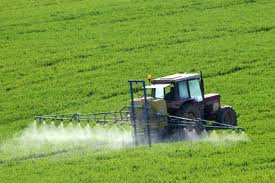 Zespół  Doradztwa Rolniczego w Łęcznejorganizuje uzupełniający kurs  chemizacyjny Kurs uzupełniający jednodniowy (koszt 60,00 zł), odbędzie się w dniu 11  czerwiec 2014 r.  w Łęcznej - sala konferencyjna (nowa) Starostwa Powiatowego. Przypominamy, iż zaświadczenie o ukończeniu  kursu ważne jest  5 lat.  Tylko ważne zaświadczenia  upoważniają do zakupu środków ochrony roślin , wykonywania zabiegów chemizacyjnych w gospodarstwie  rolnym , jak również  do korzystania  płatności  unijnych . Informujemy również o możliwości umówienia się  z naszym pracownikiem na atestację opryskiwacza w gospodarstwie .  Osoby zainteresowane  prosimy o kontakt: Elżbieta Wrońska – tel. 605 -763-027 .  